     	 „Essen ist fertig!“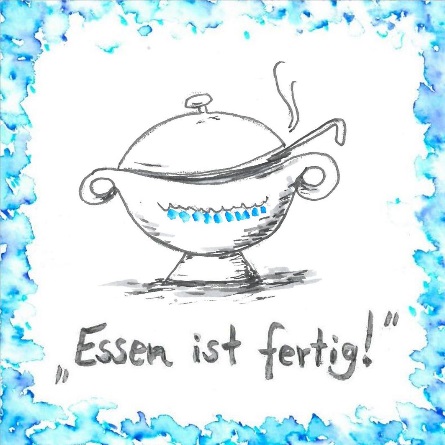                 	   im SOFA		-----------------------------------Menue-Übersicht für September 2018Nicht vergessen:  ANMELDEN !!!Telefonische Anmeldungen im Sekretariat der Diakoniebis mittwochs 11:00 Uhr, jeweils für den kommenden Donnerstagunter 06401 – 22 31 14 0DatumVollkostVegetarisch6.9.Gulasch, Salat und KartoffelnGemüse-Kartoffel-Auflauf13.9.Putengeschnetzeltes in Senfsauce, Püree Gnocchi in Gorgonzolaspinat und Walnüssen20.9.Hackbraten mit Paprikasauce, PüreePasta mit Paprikapesto und gerösteten Mandeln27.9.Orientalischer Möhren-Reistopf mit Rinderhack, BaguetteOrientalischer Möhren-Kürbis-Reistopf